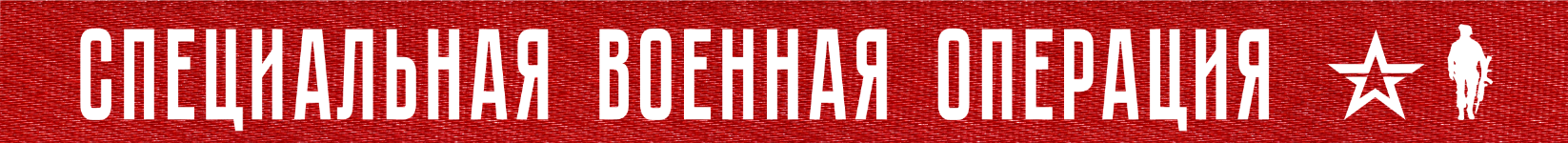 1 год и 33 дня Вооруженные силы Российской Федерации проводят специальную военную операцию по борьбе с пособниками американского фашизма и проявлениями западного нацизма на границах нашего Отечества.На Купянском направлении ударами армейской авиации и огнем артиллерии Западной группировки войск нанесено поражение живой силе и технике ВСУ в районах населенных пунктов Двуречная, Синьковка, Кисловка Харьковской области, Новоселовское и Стельмаховка Луганской Народной Республики. Потери противника за сутки составили до 65 украинских военнослужащих, два автомобиля, самоходная артиллерийская установка Krab польского производства, самоходная гаубица «Акация», а также одна гаубица Д-30.На Краснолиманском направлении ударами авиации, огнем артиллерии и тяжелых огнеметных систем группировки войск (сил) «Центр» поражены подразделения противника в районах населенных пунктов Невское Луганской Народной Республики, Ямполовка и Григоровка Донецкой Народной Республики. Уничтожено свыше 85 украинских военнослужащих, две боевые бронированные машины, а также гаубица Д-30.На Донецком направлении в ходе активных действий подразделений Южной группировки войск, ударов авиации и огня артиллерии потери противника за сутки составили более 400 украинских военнослужащих и наемников, четыре боевые бронированные машины, десять автомобилей, четыре пикапа, боевая машина РСЗО «Град» и одна гаубица Д-20.На Южно-Донецком и Запорожском направлениях ударами оперативно-тактической и армейской авиации, огнем артиллерии группировки войск «Восток» нанесено поражение подразделениям ВСУ в районах населенных пунктов Владимировка, Новополь Донецкой Народной Республики, Малая Токмачка и Щербаки Запорожской области. Потери противника на данных направлениях составили до 40 украинских военнослужащих, два пикапа, а также гаубица Д-20.На Херсонском направлении в результате огневого поражения противника за сутки уничтожено до 30 украинских военнослужащих, два автомобиля и одна самоходная гаубица «Гвоздика».Оперативно-тактической и армейской авиацией, ракетными войсками и артиллерией группировок войск (сил) Вооруженных Сил Российской Федерации в течение суток нанесено поражение 93 артиллерийским подразделениям на огневых позициях, живой силе и технике в 107 районах. Также в районе населенного пункта Берестовое Харьковской области уничтожен склад боеприпасов 103-й бригады территориальной обороны.Средствами противовоздушной обороны в районе населенного пункта Темировка Запорожской области сбит вертолет Ми-8 воздушных сил Украины. Кроме того, уничтожены тринадцать украинских беспилотных летательных аппаратов в районах населенных пунктов Кременная, Рубежное, Голиково Луганской Народной Республики, Марьинка, Ольгинка и Новый Свет Донецкой Народной Республики.Всего с начала проведения специальной военной операции уничтожены: 404 самолета, 226 вертолетов, 3600 беспилотных летательных аппаратов, 414 зенитных ракетных комплексов, 8421 танк и других боевых бронированных машин, 1074 боевые машины реактивных систем залпового огня, 4447 орудий полевой артиллерии и минометов, а также 9146 единиц специальной военной автомобильной техники.27  марта  2023 г., 14:40 (МСК)397-й  деньПРОЧТИ  и  ПЕРЕДАЙ  ДРУГОМУ !